Projektantrag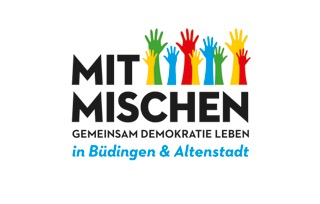 Antrag auf Gewährung einer Zuwendung für ein Einzelprojektim Rahmen der Partnerschaft für DemokratieÖstliche Wetterau Büdingen / AltenstadtKosten- und FinanzierungsplanProjektskizze:*Smart Kriterien (Spezifisch  – Messbar – Attraktiv – Realisierbar (realistisch erreichbar) – Terminiert)Erklärung:Der/die/* Antragsteller*in erklärt, dassmit dem Projekt noch nicht begonnen wurde und auch vor Bekanntgabe des Zuwendungsbescheides nicht begonnen wird;die Angaben in diesem Antrag vollständig und richtig gemacht wurden; keine weiteren Mittel für das gleiche Projekt bei einer anderen Stelle beantragt wurden;der Kosten- und Finanzierungsplan nach den Grundsätzen einer sparsamen und wirtschaftlichen Haushaltsführung aufgestellt wurde und dass die darin ausgewiesenen Kostenpositionen bindend sind. Änderungen sind in schriftlicher Form der Koordinierungs- und Fachstelle, Frau Sabine Lipp, mitzuteilen;er/ sie/* die Bestimmungen der Richtlinie des Bundesprogramms „Demokratie leben!“, des hessischen Landesprogramms „Hessen – aktiv für Demokratie und gegen Extremismus“ akzeptiert;er/ sie/* mit der Rückzahlung der bewilligten Mittel bei nicht sachgerechter Verwendung der Mittel, nicht ordnungsgemäßer und fristgerechter Abrechnung der Mittel, nachgewiesenermaßen falschen Angaben in der Antragstellung ausdrücklich einverstanden ist;er/sie/* mit der Datennutzung dieser Einzelmaßnahme durch die Koordinierungs- und Fachstelle, das Federführende Amt, sowie das Bundesprogramm „Demokratie leben“ und das Landesprogramm „Hessen – aktiv für Demokratie und gegen Extremismus“ einverstanden ist.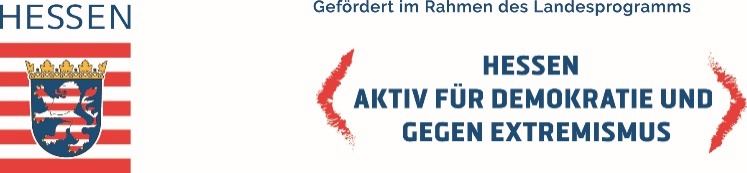 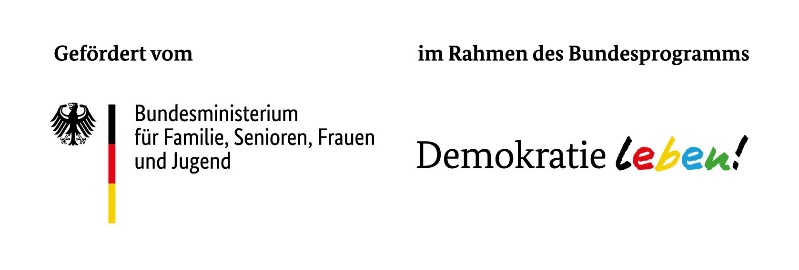 PosteingangProjektnummerDatum(wird von der Koordinierungs- und Fachstelle ausgefüllt)(wird von der Koordinierungs- und Fachstelle ausgefüllt)Angaben zum Projekt und TrägerAngaben zum Projekt und TrägerAngaben zum Projekt und TrägerAngaben zum Projekt und TrägerProjekttitel:Projekttyp:Projektträger:Ansprechpartner:Rechtsform:Tätigkeitsfeld:Homepage:Adresse:Mailadresse (Pflicht):Telefon:Kooperationspartner/innen:Zielgruppe ankreuzenZielgruppe ankreuzenZielgruppe ankreuzenZielgruppe ankreuzenZielgruppe ankreuzenZielgruppe ankreuzenZielgruppe ankreuzenZielgruppe ankreuzenKinder <6Kinder 6-14Jugendlich 14-17junge Erwachsene 18-27Erwachsene 27-45Erwachsene 46-65Erwachsene >65Gemischte ZielgruppenBesondere Zielgruppenunterscheidung (bitte ggf. ergänzend):Besondere Zielgruppenunterscheidung (bitte ggf. ergänzend):Besondere Zielgruppenunterscheidung (bitte ggf. ergänzend):Besondere Zielgruppenunterscheidung (bitte ggf. ergänzend):geschlechtsspezifischnur FachkräfteGeplante Zahl an Personen, die an dem Projekt teilnehmen werden/sollen:Ausgaben kalkulatorischBetrag in EuroAnmerkungenHonorare/Gagen:Reisekosten:Mieten:(Büro)Material:Werbung (Grafik/Design, Druckkosten etc.):Sozialversicherungspflichte Personalkosten:Technik:Sonstige:Gesamtsumme der beantragten Zuwendung:Raum für Erläuterungen, falls erforderlich:Bitte beschreiben Sie Ihr Projekt in Stichworten unter Berücksichtigung folgender Aspekte:Projektinhalt/AblaufZielerreichungund berücksichtigen Sie hierbei – sofern möglich – auch Aspekte der Nachhaltigkeit.Bitte beachten Sie: Es stehen maximal 2.000 Zeichen für Ihre Projektbeschreibung zur Verfügung.Darüber hinaus bitten wir Sie darum Ihre Ziele SMART zu formulieren.Bitte beschreiben Sie Ihr Projekt in Stichworten unter Berücksichtigung folgender Aspekte:Projektinhalt/AblaufZielerreichungund berücksichtigen Sie hierbei – sofern möglich – auch Aspekte der Nachhaltigkeit.Bitte beachten Sie: Es stehen maximal 2.000 Zeichen für Ihre Projektbeschreibung zur Verfügung.Darüber hinaus bitten wir Sie darum Ihre Ziele SMART zu formulieren.Projektskizze:Projektskizze:SFormuliere so klar und konkret wie möglich deine Ziele!MNenne messbare Kriterien, wie Kennzahlen, Mengen, Anzahl!ADefiniere einen Verantwortlichen (z.B. Referent)! / Formuliere das Ziel positiv und mit aktiven Verben!RFormuliere realistische Ergebnisse unter Beachtung der vorhandenen Ressourcen!TNenne eine Zeitangabe!Den Projektantrag senden Sie bitte nach dem Ausfüllen per E-Mail an: mitmischen@demokratieleben.comKontakt:Partnerschaft für Demokratie östliche Wetterau„Demokratie leben!“Eberhard-Bauner-Allee 1663654 BüdingenAlle Projekte von Jugendlichen und Erwachsenen:Sabine Lipp, Lina Blumenthalmitmischen@demokratieleben.comTelefon: 06042 884 1530